Номер в геральдическом реестре Ульяновской областиДата внесения в геральдический реестр Ульяновской областиНазвание официального символаРегистрационный номер в Государственном геральдическом регистре Российской Федерации и дата внесенияЦветное графическое изображение (рисунок) официального символа (в действующей редакции)Геральдическое описание официального символа (текст) с указанием автора/авторов (в действующей редакции)Решение об утверждении (об изменении) официального символаМесто хранения официального символа1234567830304.06.2020Герб Калиновского сельского поселения№ 9175 от 20.02.2014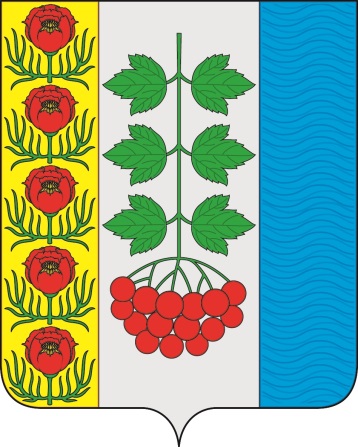 В серебряном поле между краями золотым, 
обременённым пятью червлёными тонколистными пионами с золотыми сердцевинами и на зелёных стеблях с таковыми же листьями, и лазоревым — зелёная ветвь калины в столб с червлёной гроздью ягод, обращённою вниз.Константин Мочёнов, исполнительный директор правления общероссийской общественной организации «Союз геральдистов России» 
(г. Химки), Ольга Салова, художник общества 
с ограниченной ответственностью «Регион-Сервис» (г. Москва), Вячеслав Мишин (г. Химки).Решение Совета депутатов муниципального образованияКалиновское сельское поселение от 27.11.2013 № 3/14 (с изменениями, внесёнными решением Совета депутатов от 26.03.2014 № 9/41)Кабинет главы администрации муниципального образования Калиновское сельское поселение